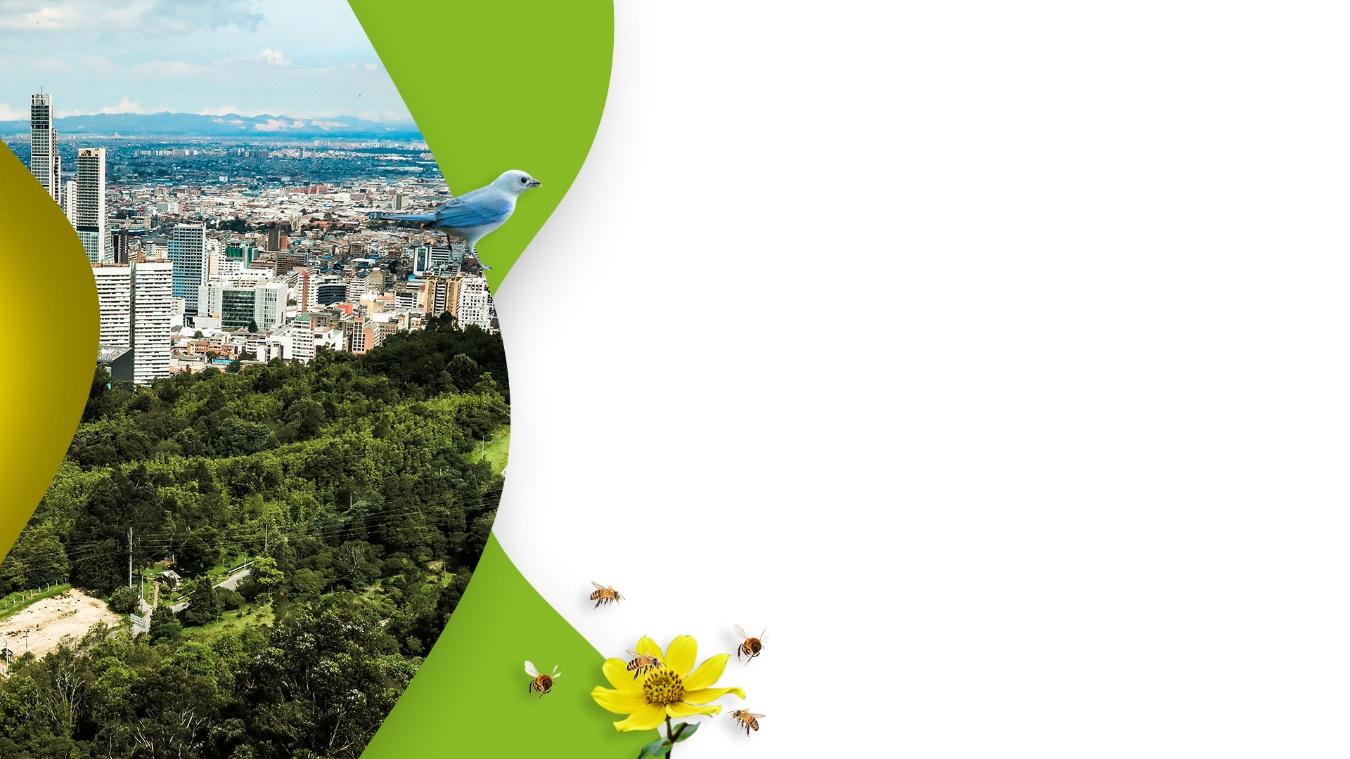 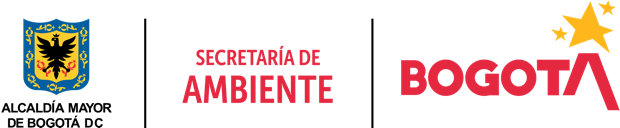 Tabla de contenidoIntroducción Como objetivo de los indicadores de gestión se establece la visualización del cumplimiento de los proyectos o metas propuestas con el fin de tener las bases necesarias para las tomas de decisiones y permiten tener un control adecuado sobre una situación dada, de ahí su importancia al hacer posible el predecir y actuar con base en las tendencias positivas o negativas observadas en su desempeño global.El desempeño de la Secretaría Distrital de Ambiente se mide en términos de resultados expresados en índices de gestión, medida gerencial que permite evaluar la gestión de la entidad frente a sus metas, objetivos y responsabilidades.A través del presente informe, se dan a conocer los resultados alcanzados en los indicadores que constituyen la gestión institucional de la SDA para el periodo de julio 2021.Se presenta la medición y evaluación cuantitativa de los indicadores conforme la programación realizada por las dependencias de la Secretaría, en el marco del Plan de Desarrollo vigente.Así mismo, se presentan los resultados obtenidos de los indicadores de gestión asociados al cumplimiento de metas Plan de Desarrollo y de los que responden a la Plataforma Estratégica de la Entidad.  Para la evaluación y análisis, los indicadores se agrupan por objetivo de calidad, por proceso, por proyecto y por dependencia.MetodologíaEvidenciar los avances en la gestión de los proyectos, metas y en general de las actividades propias de la SDA permite, de manera oportuna, establecer y analizar las causas que interfieren en el cumplimiento de estas y a la vez adelantar las acciones de mejora que faciliten el logro de los objetivos propuestos. En este sentido, la evaluación de la gestión se adelanta mediante el monitoreo de las metas y actividades programadas y de la medición de sus indicadores mes a mes conforme la programación establecida al inicio de cada vigencia. El análisis de la información, reportada por las áreas responsables de su ejecución, permite determinar tanto el porcentaje de avance mensual, como el cumplimiento acumulado al mes de reporte y en la vigencia.                                                                                                                                                                                                                                                                                                                                                                                                                                                                                                                                                                                                                                                                                                                                                                                                                                                                                                                                                                                                                                                                                                                                                                                                                                                                                                                                                                                                                                                                                                                                                                                                                                                                                                                                                                                                                                                                                                                                                                                                                                                                                                                                                                                                                                                                                                                                      La evaluación de la gestión de la entidad se realiza en el marco de la estructura por procesos establecida en el plan estratégico de la entidad en la que se identifican claramente los procesos Estratégico, Misional, de Apoyo y de Evaluación y control, a los cuales se les otorgó un peso ponderado, cuya medición aporta al cumplimiento de los objetivos institucionales, dependiendo la incidencia de cada uno en el logro de estos.Para interpretar la calificación de los indicadores se tienen en cuenta los siguientes intervalosEVALUACIÓN DE LOS INDICADORES DE GESTIÓN POR PROCESOEn el mapa de proceso de la entidad, todas las actividades de gestión son enmarcadas en cuatro (4) macro procesos relacionados a continuación:MisionalEstratégicoApoyoControl y EvaluaciónMapa de Procesos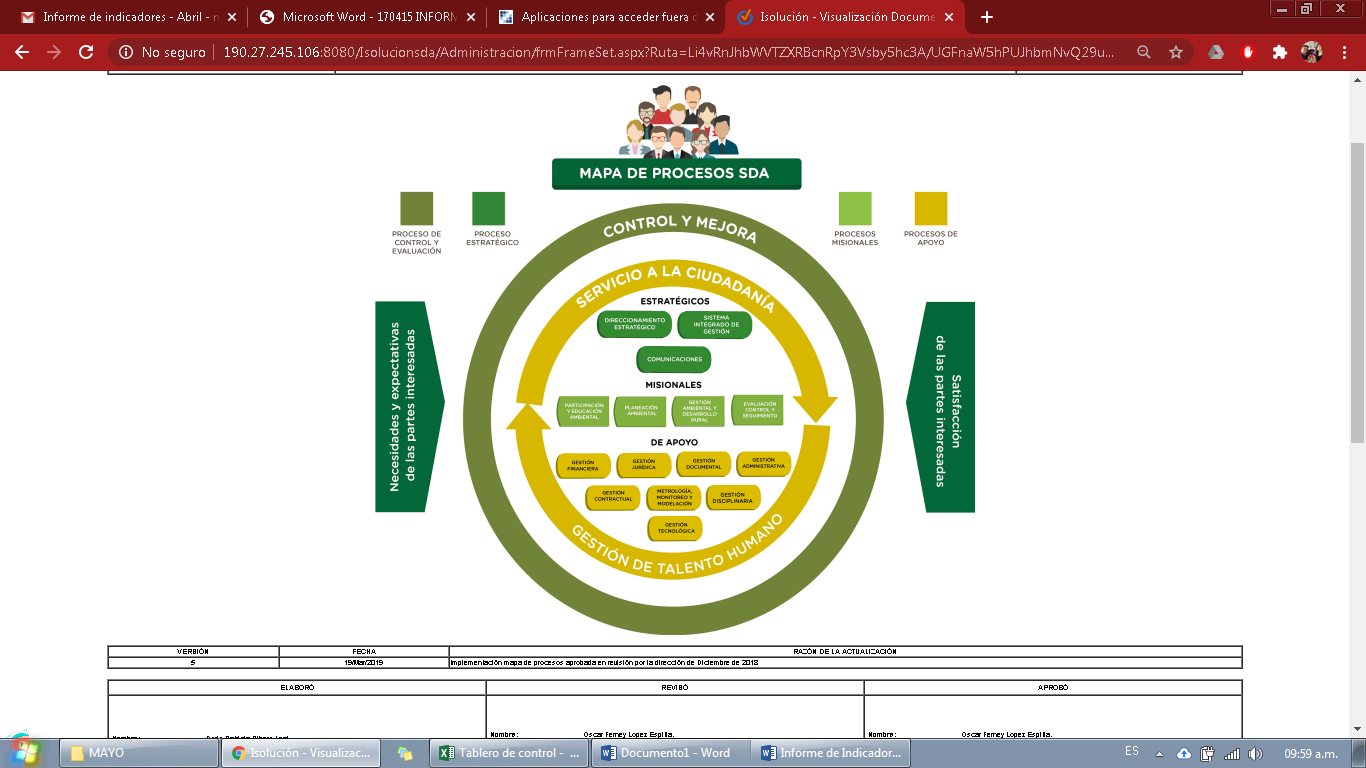 MEDICIÓN DE INDICADORES Se evaluaron 85 indicadores, de los cuales se puede evidenciar 41 que cumplieron el 100% de las actividades programadas, en el cuadro relacionado a continuación se encuentra la información de los indicadores especificando proceso, área y la descripción del indicador.Indicadores con 100% de cumplimiento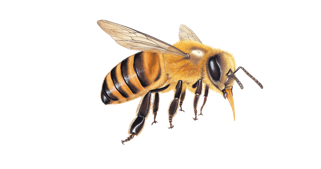 Para el mes de julio se evaluaron 47 indicadores, de los cuales se puede evidenciar 32 que cumplieron el 100% de las actividades programadas, en el cuadro relacionado a continuación se encuentra la información de los indicadores especificando proceso, área y la descripción del indicador.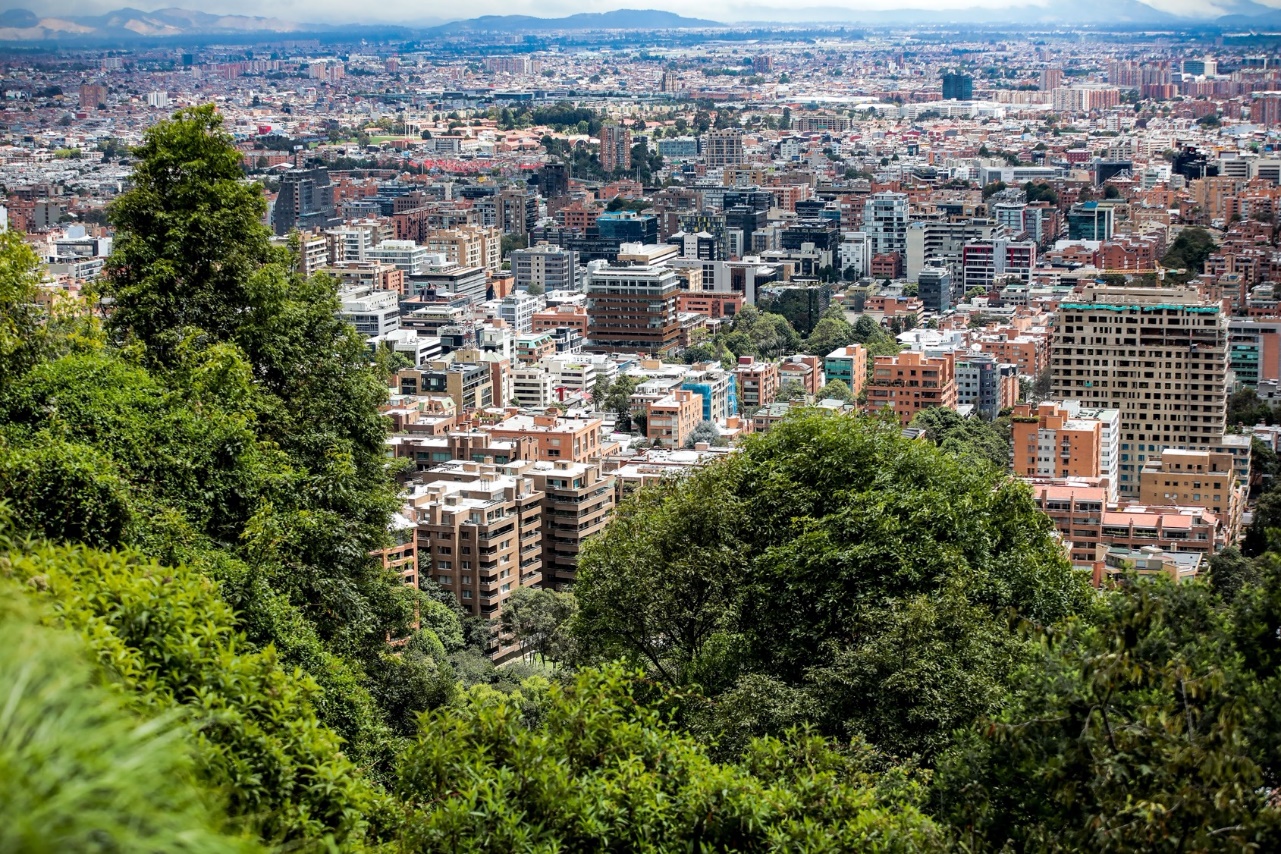 Indicadores con cumplimiento del 89% y el 95%.Para el periodo evaluado se pueden evidenciar 2 indicadores que estuvieron dentro del rango de cumplimiento al nivel favorable.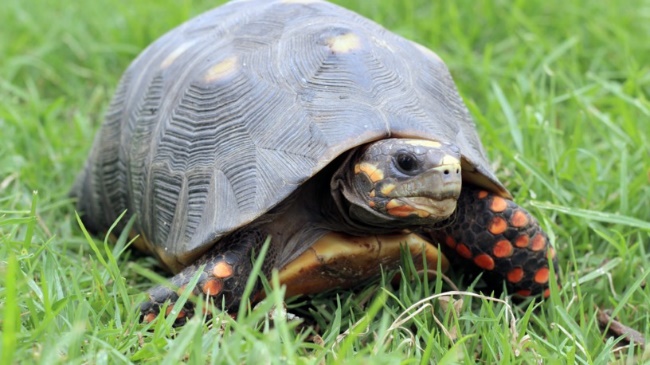 Indicadores con cumplimiento superior al 100% En la evaluación de los indicadores se evidenciaron 6 indicadores que presentaron cumplimiento superior al 100%, atribuidos a la ejecución de actividades adicionales que se realizaron de manera oportuna, permitiendo superar la meta programada.Indicadores con cumplimiento inferior al 55% En la evaluación de indicadores para el mes de julio se identificaron 7 indicadores con porcentajes de cumplimiento por debajo de 55%.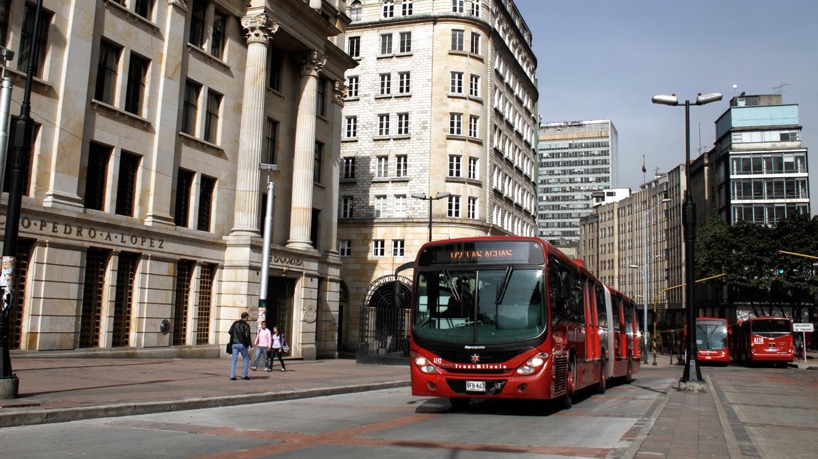 RECOMENDACIONES El cargue oportuno de la información de los indicadores dentro de los tiempos establecidos permite garantizar la generación de las diferentes fuentes de información necesarias para el seguimiento de las actividades y la toma de decisiones en pro de la mejora continua.En los análisis definidos se recomienda definir cuándo se presentan novedades externas que afectaron el cumplimiento de la meta o llevaron a un sobre cumplimiento, adicional aclarar si puede ser una constante que puede afectar los siguientes meses de reporte o es exclusiva para el periodo evaluado.Las reprogramaciones que se requieran de los indicadores deben hacerse para los periodos que no se han reportado, con el fin de garantizar la oportunidad de la información y trazabilidad de la misma.Se recomienda cumplir con los tiempos establecidos para el reporte de los avances con el fin de identificar de manera oportuna el comportamiento del cumplimiento de las actividades programadas y de esta manera utilizar este insumo para la efectiva toma de decisiones.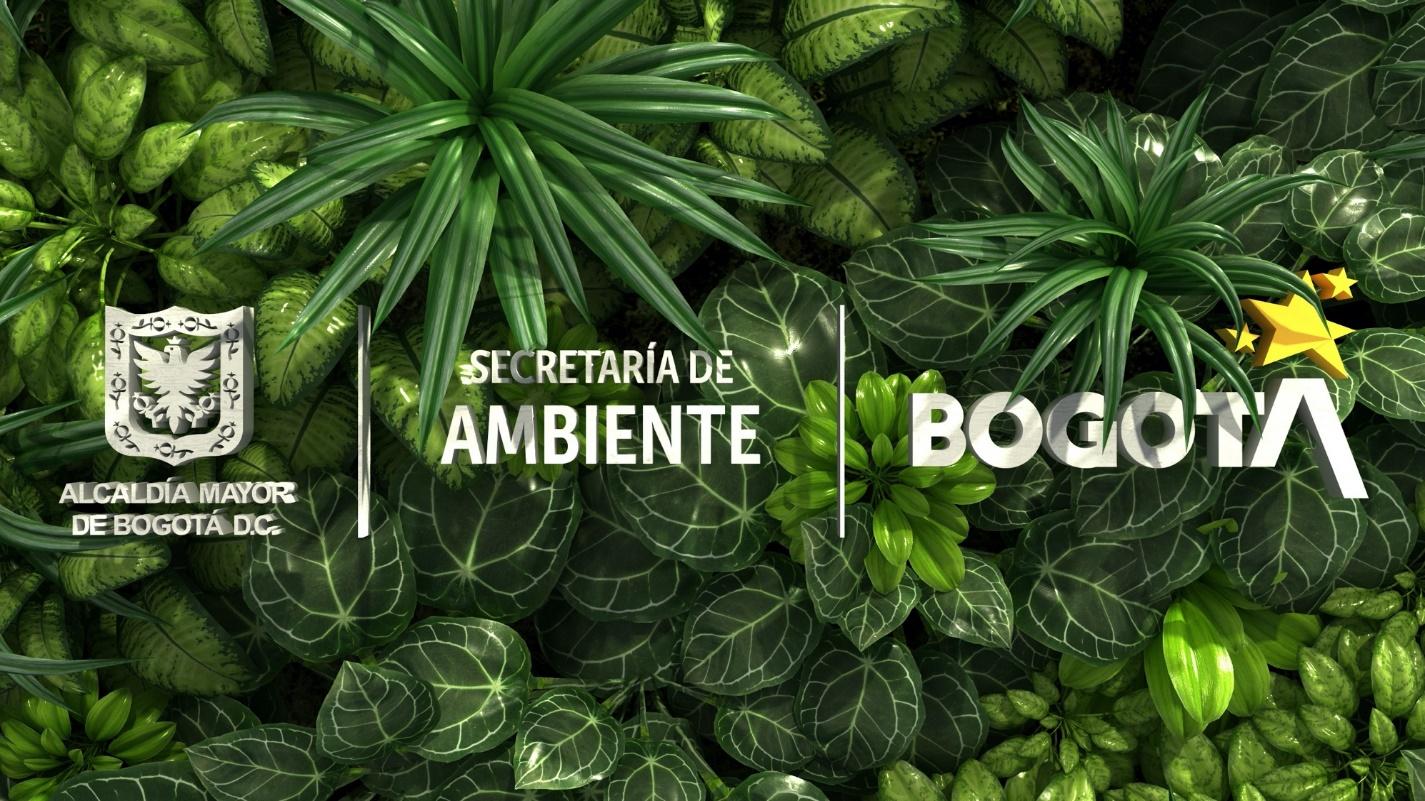 PROCESOÁREAINDICADOR% DE AVANCE MENSUALGestión Ambiental y Desarrollo RuralDirección de Gestión AmbientalAcciones de respuesta a emergencias notificadas a la Secretaría Distrital de Ambiente.100Gestión Talento HumanoDirección de Gestión CorporativaAusentismo SDA100Gestión Talento HumanoDirección de Gestión CorporativaIncidencia de la enfermedad laboral100Gestión Talento HumanoDirección de Gestión CorporativaFrecuencia de Accidentalidad100Gestión Talento HumanoDirección de Gestión CorporativaSeveridad de Accidentalidad100Gestión TecnológicaDirección de Planeación y Sistemas de Información AmbientalEficacia en la atención de requerimientos e incidentes atención de TI por mesa de servicios100Gestión TecnológicaDirección de Planeación y Sistemas de Información AmbientalInformes de seguimiento realizados100Gestión TecnológicaDirección de Planeación y Sistemas de Información AmbientalDisponibilidad de los sistemas de información100Gestión TecnológicaDirección de Planeación y Sistemas de Información AmbientalInformes presentados100Gestión TecnológicaDirección de Planeación y Sistemas de Información AmbientalSistemas de información diseñados, actualizados o en funcionamiento100Gestión TecnológicaDirección de Planeación y Sistemas de Información AmbientalSistemas De Información Actualizados100Gestión TecnológicaDirección de Planeación y Sistemas de Información AmbientalDocumentos para la planeación estratégica en TI100Gestión TecnológicaDirección de Planeación y Sistemas de Información AmbientalÍndice de capacidad en la prestación de servicios de tecnología100Gestión TecnológicaDirección de Planeación y Sistemas de Información AmbientalDocumentos para la planeación realizados100Gestión TecnológicaDirección de Planeación y Sistemas de Información AmbientalSistemas de información implementados100Gestión TecnológicaDirección de Planeación y Sistemas de Información AmbientalSistemas de información actualizados100Gestión TecnológicaDirección de Planeación y Sistemas de Información AmbientalPorcentaje de avance en el fortalecimiento de gestión de la información ambiental de Bogotá priorizada100Planeación ambientalDirección de Planeación y Sistemas de Información AmbientalActividades de soporte y gestión de procesos realizadas100Planeación ambientalDirección de Planeación y Sistemas de Información AmbientalPorcentaje de proyectos activos con acciones de seguimiento100Planeación ambientalDirección de Planeación y Sistemas de Información AmbientalNúmero de acciones de gestión del conocimiento en materia ambiental.100Planeación ambientalDirección de Planeación y Sistemas de Información AmbientalPorcentaje de avance en el fortalecimiento de la gestión y seguimiento de las instancias ambientales con mayor incidencia en la región100Planeación ambientalDirección de Planeación y Sistemas de Información AmbientalPorcentaje de fortalecimiento de la articulación local, regional, nacional, internacional del componente ambiental de Bogotá100ComunicacionesOficina Asesora de ComunicacionesPlan de Comunicaciones 2021 ejecutado100Evaluación, Control y SeguimientoSubdirección de Calidad del Aire, Auditiva y Visual.% de representatividad temporal de los datos generados por la Red de Monitoreo de Ruido Ambiental de Bogotá - RMRAB.100Evaluación, Control y SeguimientoSubdirección de Calidad del Aire, Auditiva y Visual.% de gestión de la RMCAB100Gestión Ambiental y Desarrollo rural.Subdirección de Ecourbanismo y Gestión Ambiental EmpresarialActas de comités y conceptos realizados para la incorporación de determinantes ambientales en proyectos de infraestructura100Gestión Ambiental y Desarrollo rural.Subdirección de Ecourbanismo y Gestión Ambiental EmpresarialNúmero de proyectos de infraestructura verificados en su incorporación de determinantes y lineamientos ambientales100Gestión Ambiental y Desarrollo rural.Subdirección de Ecourbanismo y Gestión Ambiental EmpresarialNúmero de proyectos realizados para la promoción de la economía circular para cerrar el ciclo de vida de los materiales100Gestión Ambiental y Desarrollo rural.Subdirección de Ecourbanismo y Gestión Ambiental EmpresarialActividades realizadas para el diseño y la implementación de la Estrategia Distrital de Crecimiento Verde de la acciones de competencia de la SDA100Gestión Ambiental y Desarrollo RuralSubdirección de Ecosistemas y RuralidadInformes de acciones y gestión para la recuperación de áreas protegidas del Parque Ecológico Distrital de Montaña Entrenubes afectadas o vulnerables. 100Direccionamiento EstratégicoSubdirección de Proyectos y Cooperación InternacionalNúmero de informes de seguimiento integrales a los proyectos de inversión mensuales – 2021100Direccionamiento EstratégicoSubdirección de Proyectos y Cooperación InternacionalGestión de Cooperación Internacional - SDA 2021100PROCESOÁREAINDICADOR% DE AVANCE MENSUALParticipación y educación ambientalOficina de Participación Educación y LocalidadesNúmero de personas vinculadas en la estrategia de participación ciudadana89Gestión Ambiental y Desarrollo RuralSubdirección de Ecosistemas y RuralidadInformes de acciones de formulación e implementación de monitoreo, evaluación y seguimiento de la biodiversidad.95PROCESOAREAINDICADOR% DE AVANCE MENSUALGestión AdministrativaDirección de Gestión CorporativaSeguimiento a los gastos generales de funcionamiento 20211324Participación y educación ambientalOficina de Participación Educación y LocalidadesNúmero de personas vinculadas en las estrategias de educación ambiental101Evaluación, Control y SeguimientoSubdirección de Calidad del Aire, Auditiva y Visual.Acciones de seguimiento y control sobre los elementos de publicidad exterior visual - PEV, instalados en la zonas con mayor densidad.369Evaluación, Control y SeguimientoSubdirección de Calidad del Aire, Auditiva y Visual.Acciones de seguimiento y control de emisión de ruido a los establecimientos de comercio, industria y servicio ubicados en el perímetro urbano del D.C.102Evaluación, Control y SeguimientoSubdirección de Calidad del Aire, Auditiva y Visual.Revisar vehículos que transiten por el Distrito Capital.124Evaluación, Control y SeguimientoSubdirección de Calidad del Aire, Auditiva y Visual.Realizar actuaciones de evaluación, control y seguimiento a las fuentes fijas presentes en el Distrito.106PROCESOÁREAINDICADOR% DE AVANCE MENSUALGestión AdministrativaDirección de Gestión CorporativaRealizar mantenimiento de la infraestructura ambiental priorizada0Evaluación, Control y SeguimientoSubdirección de Control Ambiental al Sector PúblicoToneladas de Residuos de Construcción y Demolición dispuestas adecuadamente por las obras de construcción controladas por la SDA.0Evaluación, Control y SeguimientoSubdirección de Control Ambiental al Sector PúblicoToneladas de Residuos de Construcción y Demolición reutilizados o aprovechados por las obras de construcción controladas por la SDA0Evaluación, Control y SeguimientoSubdirección de Control Ambiental al Sector PúblicoToneladas de residuos peligrosos gestionadas externamente por establecimientos de salud humana y afines (veterinarias, moteles, peluquerías entre otros) controlados por la SDA.0Evaluación, Control y SeguimientoSubdirección de Control Ambiental al Sector PúblicoToneladas de llantas usadas aprovechadas controladas por la SDA.0Gestión FinancieraSubdirección FinancieraSeguimiento aleatorio a la gestión de pagos0Gestión FinancieraSubdirección FinancieraSeguimiento a la ejecución de pagos programados0